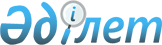 Об установлении квоты рабочих мест для инвалидов и несовершеннолетних выпускников интернатных организаций, лиц, состоящих на учете службы пробации уголовно-исполнительной инспекции, а также лиц, освобожденных из мест лишения свободы на предприятиях и организациях Каркаралинского района
					
			Утративший силу
			
			
		
					Постановление акимата Каркаралинского района Карагандинской области от 17 октября 2011 года N 289. Зарегистрировано Управлением юстиции Каркаралинского района Карагандинской области 8 ноября 2011 года N 8-13-107. Утратило силу постановлением акимата Каркаралинского района Карагандинской области от 31 мая 2016 года N 141      Сноска. Утратило силу постановлением акимата Каркаралинского района Карагандинской области от 31.05.2016 N 141.

      Сноска. Заголовок в редакции постановления акимата Каркаралинского района Карагандинской области от 18.06.2013 N 113 (вводится в действие по истечении десяти календарных дней после дня его первого официального опубликования).

      В соответствии с подпунктами 5-2), 5-5), и 5-6) статьи 7 Закона Республики Казахстан от 23 января 2001 года "О занятости населения", с подпунктом 1) статьи 31 Закона Республики Казахстан от 13 апреля 2005 года "О социальной защите инвалидов в Республике Казахстан", акимат Каркаралинского района ПОСТАНОВЛЯЕТ:

      1. Установить квоту рабочих мест для инвалидов в размере трех процентов, для несовершеннолетних выпускников интернатных организаций и лиц, освобожденных из мест лишения свободы в размере одного процента, для лиц, состоящих на учете службы пробации уголовно- исполнительной инспекции в размере ноль целых пять десятых процентов от общей численности рабочих мест.

      Сноска. Пункт 1 в редакции постановления акимата Каркаралинского района Карагандинской области от 18.06.2013 N 113 (вводится в действие по истечении десяти календарных дней после дня его первого официального опубликования).

      2. Контроль за исполнением постановления возложить на заместителя акима Каркаралинского района С. Әлиұлы.

      3. Настоящее постановление вводится в действие по истечении десяти дней со дня его первого официального опубликования.


					© 2012. РГП на ПХВ «Институт законодательства и правовой информации Республики Казахстан» Министерства юстиции Республики Казахстан
				Аким района

К. Максутов

